2.pielikumsMinistru kabineta 2013.gada __. decembra noteikumiem Nr.____Informācija par subsidētās elektroenerģijas nodokļa maksātāju Subsidētās elektroenerģijas nodokļa likuma 5.panta ceturtajā, piektajā vai sestajā daļā minētās nodokļa likmes piemērošanaiZiņas par nodokļa maksātāju un taksācijas periodu:Atbilstība Subsidētās elektroenerģijas nodokļa likuma (turpmāk – likums) 5.pantam (atbilstošo atzīmēt)I. Atbilstība likuma 5.panta trešās daļas prasībām: elektroenerģijas ražošanā tiek izmantoti dzīvnieku izcelsmes blakusprodukti vai atvasināti produktiII.Atbilstība likuma 5.panta ceturtās daļas prasībām elektroenerģijas ražošanā tiek izmantota koksnes biomasaIII.Atbilstība likuma 5.panta piektās daļas prasībām: saražotā siltumenerģija tiek izmantota augu veģetācijas procesa nodrošināšanai segtajās platībāsApliecinu, ka visa sniegtā informācija ir patiesaZemkopības ministre 						L.Straujuma2013.12.13. 11:32A.Karlapa67027216, Agrita.Karlapa@zm.gov.lvNodokļa maksātāja nosaukumsNodokļa maksātāja reģistrācijas numursJuridiskā adreseTālruņa numursTaksācijas periods (mēnesis)Taksācijas gads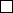 Atbilstu likuma 5.panta ceturtajā daļā noteiktajam (elektroenerģijas ražošanā tiek izmantoti dzīvnieku izcelsmes blakusprodukti vai atvasināti produkti) (nodokļa maksātājs aizpilda I sadaļu)Atbilstu likuma 5.panta piektajā daļā noteiktajam (elektroenerģijas ražošanā tiek izmantota koksnes biomasa) (nodokļa maksātājs aizpilda II sadaļu)Atbilstu likuma 5.panta sestajādaļā noteiktajam (saražotā siltumenerģija tiek izmantota augu veģetācijas procesa nodrošināšanai segtajās platībās) (nodokļa maksātājs aizpilda III sadaļu)Nr.p.k.Kritērija nosaukumsAtbilde/VērtējumsAtbilde/VērtējumsAtbilde/VērtējumsAtbilde/VērtējumsAtbilde/Vērtējums1.Elektroenerģija saražota augstas efektivitātes koģenerācijas stacijā ar uzstādīto jaudu, kas nepārsniedz 4 megavatusJāJāJāNēNē2.Saražotā elektroenerģija taksācijas periodā, MWht%%%%3.Elektroenerģijas ražošanai izmantotais kopējais energoresursu apjoms, (tonnas un procenti)1001001001004.Elektroenerģijas ražošanai izmantoto dzīvnieku izcelsmes blakusproduktu vai atvasināto produktu veidu sadalījums (tonnas un procenti):XXXXX4.1.4.2.4.3.…..Kopā:5.Pārējo elektroenerģijas ražošanā izmantoto energoresursu sadalījums(tonnas un procenti)5.1.5.2.5.3.….Kopā:6.Izejvielas, kuras ir nodrošinājis nodokļa maksātājs, sadalījumā pa to veidiem, (tonnās):ttttt6.1.6.2.6.3.…..Kopā:7.Izejvielas, kuras nodokļa maksātājs ir iegādājies no ražotāja, kam pieder ne mazāk kā 50% nodokļa maksātāja pamatkapitāla daļu, sadalījumā pa to veidiem (tonnās un euro)teuroeuroeuroeuro7.1.7.2.7.3.….Kopā:8.Ražotājs (-i) (nosaukums, reģistrācijas numurs, juridiskā adrese), no kura (-iem) ir iegādāts 7.rindā minētais izejvielu apjomsEnergoresursu veidsttteuro8.1.8.2.8.3.…..KopāXkWhkWh%%%9.Saražotās siltumenerģijas apjoms (kWh un procenti)10.Savas produkcijas ražošanā (tai skaitā fermentācijas procesa nodrošināšanai) patērētais saražotais siltumenerģijas apjoms (kWh un procenti)11.Saražotās siltumenerģijas apjoms, kas pārdots ražotājam, kurš attiecībā pret nodokļa maksātāju ir uzskatāms par saistīto personu likuma „Par nodokļiem un nodevām” 1.panta 18.punkta „a”, „b”, „c”, „d” vai „e” apakšpunkta izpratnē un kurš siltumenerģiju izmanto savas vai saistītās personas ražošanas procesa nodrošināšanai (tai skaitā fermentācijas procesa nodrošināšanai) (kWh un procenti)12.Ražotājs(-i) (nosaukums, reģistrācijas numurs, juridiskā adrese), kuram (-iem) ir pārdots 11.rindā minētais saražotās siltumenerģijas apjomskWhkWheuro (bez PVN)euro (bez PVN)euro (bez PVN)12.1.12.2.12.3.…..Nr.p.k.Kritērija nosaukumsAtbilde/VērtējumsAtbilde/VērtējumsAtbilde/Vērtējums1.Elektroenerģija saražota augstas efektivitātes koģenerācijas stacijā ar uzstādīto jaudu, kas nepārsniedz 4 megavatusJāNēNē2.Elektroenerģija saražota no koksnes biomasasJāNēNēkWhkWh%3.Saražotās siltumenerģijas apjoms (kWh un procenti)4.Saražotās siltumenerģijas apjoms, kas paliek pāri pēc enerģiju ražojošo vai pārveidojošo galveno iekārtu enerģijas patēriņa (kWh un procenti)5.Saražotās siltumenerģijas apjoms, kas paliek pāri pēc enerģiju ražojošo vai pārveidojošo galveno iekārtu enerģijas patēriņa un kas izmantots savas produkcijas ražošanā (kWh un procenti)6.Saražotās siltumenerģijas apjoms, kas pārdots ražotājam, kurš attiecībā pret nodokļa maksātāju ir uzskatāms par saistīto personu likuma „Par nodokļiem un nodevām” 1.panta 18.punkta „a”, „b”, „c”, „d” vai „e” apakšpunkta izpratnē un kurš siltumenerģiju izmanto savas vai saistītās personas ražošanas procesa nodrošināšanai (kWh un procenti)7.Ražotāja (-u) nosaukums (-i), kuram (-iem) ir pārdots 6.rindā minētais saražotās siltumenerģijas apjomsapjoms, KWhapjoms, KWheuro (bez PVN)7.1.7.2.7.3.……Nr.p.k.Kritērija nosaukumsAtbilde/VērtējumsAtbilde/VērtējumsAtbilde/VērtējumsAtbilde/Vērtējums1.Elektroenerģija saražota augstas efektivitātes koģenerācijas stacijā ar uzstādīto jaudu, kas nepārsniedz 4 megavatus dabas gāzes stacijās, vai bez uzstādītās elektriskās jaudas ierobežojuma atjaunojamo energoresursu koģenerācijas stacijāJāNēNēNē2. Elektroenerģijas saražota no: 2.1.fosilajiem energoresursiem (dabasgāzes)2.2.biogāzeskWhkWh%%3.Saražotās siltumenerģijas apjoms (kWh un procenti)4.Saražotās siltumenerģijas apjoms, kas paliek pāri pēc enerģiju ražojošo vai pārveidojošo galveno iekārtu enerģijas patēriņa (kWh un procenti)5.Saražotās siltumenerģijas apjoms, kas paliek pāri pēc enerģiju ražojošo vai pārveidojošo galveno iekārtu enerģijas patēriņa un kas izmantots augu veģetācijas procesa nodrošināšanai segtajās platībās (kWh un procenti)6.Saražotās siltumenerģijas apjoms, kas paliek pāri pēc enerģiju ražojošo vai pārveidojošo galveno iekārtu enerģijas patēriņa un kas pārdots ražotājam, kurš attiecībā pret nodokļu maksātāju ir uzskatāms par saistīto personu likuma „Par nodokļiem un nodevām” 1.panta 18.punkta „a”, „b”, „c”, „d” vai „e” apakšpunkta izpratnē un kurš siltumenerģiju izmanto augu veģetācijas procesa nodrošināšanai segtajās platībās vai saistītās personas augu veģetācijas procesa nodrošināšanai segtajās platībās (kWh un procenti)7.Ražotāja (-u) nosaukums (-i), kuram (-iem) ir pārdots 6.rindā minētais saražotās siltumenerģijas apjomsApjoms, KWhApjoms, KWhApjoms, KWhPlatība, m2Platība, m27.1.7.2.…..Platība, m2Platība, m2Platība, m2Platība, m2Platība, m28.Nodokļa maksātāja augu veģetācijas procesa nodrošināšanai esošā segtā platība, m29.Ražotāja (-u) (nosaukums, reģistrācijas numurs, juridiskā adrese), kuriem ir pārdota nodokļa maksātāja saražotā siltumenerģija (augu veģetācijas procesa nodrošināšanai esošā segtā platība, m2)XXXXX9.1.9.2.…..(vārds, uzvārds)(paraksts)5 (datums)5